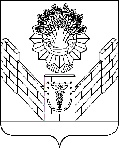 О внесении изменений в приложение к решению 12 сессии сельского Совета XXI созыва Тбилисского сельского Совета народных депутатов Тбилисского района Краснодарского края от 7 апреля 1992 года «О предоставлении земельных участков»	Рассмотрев заявление Польченко Марины Георгиевны, действующей на основании доверенности от 28 сентября 2022 года 23АВ3227689, выданной на ее имя гр. Еременко Любовью Николаевной, удостоверенной нотариусом Тбилисского нотариального округа Гуловой Евгенией Николаевной, зарегистрировано в реестре: № 23/267-н/23-2022-3-495, о внесении изменений в приложение к решению 12 сессии сельского Совета XXI созыва Тбилисского сельского Совета народных депутатов Тбилисского района Краснодарского края от 7 апреля 1992 года «О предоставлении земельных участков», руководствуясь статьями 26, 58 устава Тбилисского сельского поселения Тбилисского района Совета Тбилисского сельского поселения Тбилисского района р е ш и л:1. Внести изменение в приложение к решению 12 сессии сельского Совета XXI созыва Тбилисского сельского Совета народных депутатов Тбилисского района Краснодарского края от 7 апреля 1992 года                                     «О предоставлении земельных участков», заменив в пункте 180 слова                         «Еременко Л.Н.» словами «Еременко Любовь Николаевна».	2. Решение вступает в силу со дня его подписания.Председатель Совета Тбилисского сельского поселения Тбилисского района                                Е.Б. СамойленкоСОВЕТТБИЛИССКОГО СЕЛЬСКОГО ПОСЕЛЕНИЯТБИЛИССКОГО РАЙОНАРЕШЕНИЕот 21. 10. 2022                                                                                    № 210ст-ца Тбилисская